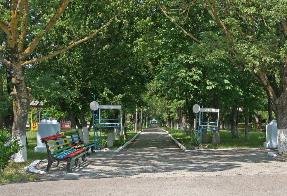 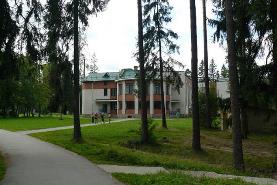  «МОРСКАЯ   ДАЧА»Лагерь «Дружных»п. Кабардинка21.07.2019- 30.07.2019(24 человека)(отв. Ломова Ольга Николаевна)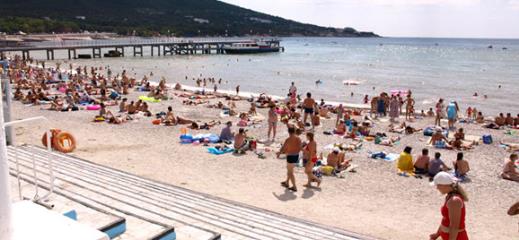 